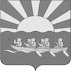 АДМИНИСТРАЦИЯМУНИЦИПАЛЬНОГО ОБРАЗОВАНИЯ ЧУКОТСКИЙ МУНИЦИПАЛЬНЫЙ РАЙОНПОСТАНОВЛЕНИЕот 22.11.2022 г. № 443с. ЛаврентияВ соответствии со статьей 19 Федерального закона от 21.12.1994 № 69-ФЗ "О пожарной безопасности", статьей 15 Федерального закона от 06.10.2003 №131-ФЗ "Об общих принципах организации местного самоуправления в Российской Федерации", Законом Чукотского автономного округа от 26 сентября 2011 года № 76 – ОЗ «О пожарной безопасности в Чукотском автономном округе», в целях повышения уровня пожарной безопасности и совершенствования мер профилактической направленности, а также оперативных действий при локализации пожаров, спасению людей и имущества, Администрация муниципального образования Чукотский муниципальный район,ПОСТАНОВЛЯЕТ:1. Утвердить прилагаемое к настоящему постановлению Положение об определении форм участия граждан в обеспечении первичных мер пожарной безопасности, в том числе в деятельности добровольной пожарной охраны на территории муниципального образования Чукотский муниципальный район (далее - Положение).2. Рекомендовать Государственному казенному учреждению «Пожарно-спасательная часть № 4 противопожарной службы Чукотского автономного округа» совместно с Администрацией муниципального образования Чукотский муниципальный район и организациями, осуществляющими деятельность на территории муниципального образования Чукотский муниципальный район, в пределах своих полномочий и в порядке, установленном действующим законодательством, обеспечить участие граждан в осуществлении первичных мер пожарной безопасности, с обязательным разъяснением гражданам об их правах и обязанностях при участии в обеспечении первичных мер пожарной безопасности на территории муниципального образования Чукотский муниципальный район.3. Настоящее постановление вступает в силу с момента его официального опубликования.4. Контроль за выполнением настоящего постановления возложить на первого заместителя главы Администрации Чукотского муниципального района по внутренней и сельскохозяйственной  политике – начальника отдела мобилизационной, военно - учетной работы, по делам ГО и ЧС Фирстова В.Г.
И.о. Главы Администрации                                                         В.Г. ФирстовПриложениек постановлению Администрации муниципального образования Чукотский муниципальный район  от 22.11.2022 г. № 443
ПОЛОЖЕНИЕоб определении форм участия граждан в обеспечении первичных мер пожарной безопасности, в том числе в деятельности добровольной пожарной охраны на территории муниципального образования Чукотский муниципальный район
1. Общие положения1.1. Настоящее Положение разработано в соответствии с требованиями Федерального закона «О пожарной безопасности» от 21 декабря 1994 года № 69 – ФЗ, Федерального закона от 06 мая 2011 года № 100 - ФЗ «О добровольной пожарной охране», Закона Чукотского автономного округа от 26 сентября 2011 года № 76 – ОЗ «О пожарной безопасности в Чукотском автономном округе», регулирующими вопросы пожарной безопасности и направлено на реализацию полномочий органов местного самоуправления муниципального образования Чукотский муниципальный район в сфере обеспечения первичных мер пожарной безопасности и охраны объектов окружающей природной среды на территории Чукотского муниципального района.1.2. Основные понятия и термины, применяемые в настоящем Положении:пожарная безопасность - состояние защищенности личности, имущества, общества и государства от пожаров;пожар - неконтролируемое горение, причиняющее материальный ущерб, вред жизни и здоровью граждан, интересам общества и государства;обязательные требования пожарной безопасности (далее - требования пожарной безопасности) - специальные условия социального и (или) технического характера, установленные в целях обеспечения пожарной безопасности федеральными законами и иными нормативными правовыми актами Российской Федерации, а также нормативными документами по пожарной безопасности;нарушение требований пожарной безопасности - невыполнение или ненадлежащее выполнение требований пожарной безопасности;противопожарный режим - совокупность установленных нормативными правовыми актами Российской Федерации, нормативными правовыми актами субъектов Российской Федерации и муниципальными правовыми актами по пожарной безопасности требований пожарной безопасности, определяющих правила поведения людей, порядок организации производства и (или) содержания территорий, земельных участков, зданий, сооружений, помещений организаций и других объектов защиты в целях обеспечения пожарной безопасности;меры пожарной безопасности - действия по обеспечению пожарной безопасности, в том числе по выполнению требований пожарной безопасности;профилактика пожаров - совокупность превентивных мер, направленных на исключение возможности возникновения пожаров и ограничение их последствий;первичные меры пожарной безопасности - реализация принятых в установленном порядке норм и правил по предотвращению пожаров, спасению людей и имущества от пожаров;добровольная пожарная охрана - социально ориентированные общественные объединения пожарной охраны, созданные по инициативе физических лиц и (или) юридических лиц - общественных объединений для участия в профилактике и (или) тушении пожаров и проведении аварийно-спасательных работ;добровольный пожарный - физическое лицо, являющееся членом или участником общественного объединения пожарной охраны и принимающее на безвозмездной основе участие в профилактике и (или) тушении пожаров и проведении аварийно-спасательных работ;1.3. Обеспечение первичных мер пожарной безопасности на территории муниципального образования Чукотский муниципальный район относится к вопросам местного значения.1.4. Участие в добровольной пожарной охране является формой социально значимых работ.1.5. Отбор граждан в добровольные пожарные осуществляют: - в добровольные пожарные территориального подразделения добровольной пожарной охраны - общественное объединение пожарной охраны;- в добровольные пожарные объектового подразделения добровольной пожарной охраны – руководители организаций.2. Полномочия органов местного самоуправления2.1. Глава муниципального образования Чукотский муниципальный район, в рамках действующего законодательства и своих полномочий:2.1.1. утверждает порядок привлечения сил и средств подразделений пожарной охраны для тушения пожаров;2.1.2. устанавливает на территории муниципального образования Чукотский муниципальный район особый противопожарный режим и дополнительные требования противопожарного режима в случае повышения пожарной опасности;2.1.3. принимает решение о создании, реорганизации и ликвидации муниципальной пожарной охраны;2.1.4. утверждает муниципальные программы, направленные на обеспечение первичных мер пожарной безопасности;2.1.5. определяет порядок привлечения граждан в качестве добровольных пожарных;2.2. Администрация муниципального образования Чукотский муниципальный район (далее - Администрация):2.2.1. принимает активное участие в проведении противопожарной пропаганды и обучения населения мерам пожарной безопасности;2.2.2. информирует население о принятых Администрацией решениях по обеспечению пожарной безопасности и содействию распространения пожарно-технических знаний;2.2.3. осуществляет закупки для муниципальных нужд, связанные с обеспечением первичных мер пожарной безопасности;2.2.4. реализует комплекс мер противопожарного режима на территории Чукотского муниципального района.2.3. Порядок материального стимулирования работников добровольной пожарной охраны определяется в соответствии со ст. 8 Закона Чукотского автономного округа от 26 сентября 2011 года № 76-ОЗ «О пожарной безопасности в Чукотском автономном округе».3. Формы участия граждан в обеспечении первичных мер пожарной безопасности3.1. Соблюдение обязательных требований пожарной безопасности в быту и на производстве.3.2. Оборудование жилых и нежилых помещений, строений, находящихся в личной собственности (пользовании, аренде) граждан первичными средствами пожаротушения и противопожарным инвентарем, в соответствии с требованиями пожарной безопасности, правилами противопожарного режима и перечнем пожарного инвентаря, утвержденным Администрацией муниципального образования Чукотский муниципальный район.3.3. Уведомление диспетчера пожарной охраны и (или) оперативного дежурного единой дежурно-диспетчерской службы, а также ближайших соседей об обнаружении пожара.3.4. Принятие посильных мер по спасению людей, имущества и тушению пожара до прибытия пожарной охраны, с соблюдением необходимых мер безопасности.3.5. Добровольное содействие пожарной охране при тушении пожара, под непосредственным руководством руководителя тушения пожара.3.6. Выполнение предписаний, постановлений и иных законных требований должностных лиц государственного пожарного надзора.3.7. Предоставление в порядке, установленном законодательством Российской Федерации, возможности должностным лицам государственного пожарного надзора проводить обследования и проверки соответствующих производственных, хозяйственных, жилых и иных помещений и строений в целях контроля за соблюдением требований пожарной безопасности.3.8. Принятие дополнительных мер, препятствующих распространению пожаров на открытых площадях тундровой зоны; соблюдение запрета на разведение костров, проведение пожароопасных работ на определенных участках территории при возрастании класса пожарной опасности и в период действия на территории Чукотского муниципального района особого противопожарного режима.3.9. Оказание помощи органам местного самоуправления в проведении противопожарной пропаганды среди населения.3.10. Участие в деятельности добровольной пожарной охраны.3.11. Приобретение и содержание в готовности первичных средств пожаротушения.4. Формы участия граждан в добровольной пожарной охране4.1. Вступление в индивидуальном порядке граждан, способных по своим деловым и моральным качествам, а также по состоянию здоровья исполнять обязанности, связанные с предупреждением и тушением пожаров, в добровольные пожарные.4.2. Участие в установленном порядке в деятельности общественных объединений добровольной пожарной охраны.4.3. Участие в деятельности добровольной пожарной охраны в форме безвозмездного труда путем личного участия в деятельности добровольной пожарной охраны в соответствии с действующим законодательством, региональными и муниципальными правовыми актами и настоящим Положением.5. Порядок осуществления противопожарной пропаганды и обучения населения мерам пожарной безопасности5.1. Противопожарная пропаганда и обучение населения требованиям правил противопожарного режима осуществляются посредством:5.1.1. использования средств наглядной агитации (плакаты, памятки, листовки, иллюстрации);5.1.2. устной агитации (доклады, лекции, беседы, собрания);5.1.3. использования средств массовой информации;5.1.4. организации изучения пожарно-технического минимума;5.1.5. проведения инструктажей.5.2. Обучение детей в муниципальных бюджетных дошкольных образовательных учреждениях (далее - МБДОУ) и лиц, обучающихся в муниципальных бюджетных общеобразовательных учреждениях (далее - МБОУ), требованиям противопожарного режима проводится по специальным программам  и осуществляется путем:5.2.1. преподавания в МБОУ предмета "Основы безопасности жизнедеятельности";5.2.2. проведения тематических творческих конкурсов среди детей различных возрастных групп МБДОУ и учащихся МБОУ;5.2.3. проведения спортивных мероприятий по пожарно-прикладному спорту среди учащихся МБОУ;5.2.4. проведения экскурсий в пожарно-спасательных подразделениях с демонстрацией пожарного оборудования и открытых уроков по основам безопасности жизнедеятельности с учащимися МБОУ (по согласованию);5.2.5. организации тематических викторин в МБОУ;5.2.6. организации работы по обучению требованиям противопожарного режима в летних оздоровительных лагерях;5.2.7. создания дружин юных пожарных;5.2.8. оформления уголков пожарной безопасности.
6. Права и обязанности граждан при участии в обеспечении первичных мер пожарной безопасности6.1. В области пожарной безопасности граждане имеют право на:6.1.1. защиту их жизни, здоровья и имущества от пожаров;6.1.2. возмещение ущерба, причиненного пожаром, в порядке, установленном действующим законодательством;6.1.3. получение информации по вопросам пожарной безопасности;6.1.4. участие в обеспечении пожарной безопасности, в том числе, в деятельности добровольной пожарной охраны.6.2. Граждане в области пожарной безопасности обязаны:6.2.1. соблюдать требования норм и правил противопожарного режима;6.2.2. при обнаружении пожара немедленно уведомлять пожарную охрану (добровольную пожарную дружину) о возникновении пожара и принимать посильные меры по его тушению, спасению людей и имущества до прибытия к месту пожара пожарного караула (пожарной дружины), с соблюдением необходимых мер безопасности, а также оказывать содействие пожарной охране при тушении пожара;6.2.3. иметь в помещениях и строениях, находящихся в собственности (пользовании), первичные средства пожаротушения и противопожарный инвентарь, в соответствии с правилами противопожарного режима;6.2.4. предоставлять в порядке, установленном законодательством Российской Федерации, возможность должностным лицам государственного пожарного надзора проводить обследование и проверку состояния принадлежащих гражданам производственных, хозяйственных, жилых и иных помещений и строений, в целях контроля соблюдения требований правил противопожарного режима и пресечения их нарушений;6.2.5. парковать личный автотранспорт, а также устанавливать гаражные сооружения с учетом возможности проезда и обеспечения работы пожарной техники;6.2.6. выполнять предписания, постановления и иные законные требования должностных лиц государственного пожарного надзора.7. Расходные обязательства по финансированию участия граждан в обеспечении первичных мер пожарной безопасностиФинансовое обеспечение мероприятий по участию граждан в обеспечении первичных мер пожарной безопасности является расходным обязательством Администрации муниципального образования Чукотский муниципальный район и осуществляется в пределах лимитов бюджетных обязательств и объемов финансирования, предусмотренных в бюджете муниципального образования Чукотский муниципальный район на эти цели.Об утверждении Положения об определении форм участия граждан в обеспечении первичных мер пожарной безопасности, в том числе в деятельности добровольной пожарной охраны на территории муниципального образования Чукотский муниципальный район